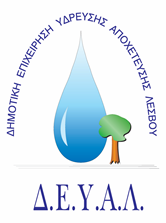 ΔΙΑΔΗΜΟΤΙΚΗ ΕΠΙΧΕΙΡΗΣΗ                                                               ΥΔΡΕΥΣΗΣ ΑΠΟΧΕΤΕΥΣΗΣ                                             ΛΕΣΒΟΥ                                                                                                          Προς                                                                                                          Δ.Ε.Υ.Α. ΛέσβουΕΝΔΕΙΚΤΙΚΟΣ ΠΡΟΫΠΟΛΟΓΙΣΜΟΣ	Προς ΘΕΜΑ: Προμήθεια παρελκομένων  για τη λειτουργία του αυτοματισμού των PT στα   αντλιοστάσια και δεξαμενές σε Δ.Ε. Μεσόκοπου, Συκαμνιάς, Βασιλικών, Κέδρου και Μόριας της ΔΕΥΑ Λέσβου.Αρ. πρωτ. 3262/12-03-2021Α/ΑΠΟΣΟΤΗΤΑΠΕΡΙΓΡΑΦΗΚΟΣΤΟΣ1 5Φωτοβολταικό πάνελ για PT 630 (χωρίς ΔΕΗ)800,0025Καλώδιο κεραίας για PT 620 και PT 630 (7μέτρων)800,0035Κεραία της Power Electronics800,00ΚΑΘΑΡΗ ΑΞΙΑΚΑΘΑΡΗ ΑΞΙΑΚΑΘΑΡΗ ΑΞΙΑΚΑΘΑΡΗ ΑΞΙΑ 800,00ΦΠΑ 17%ΦΠΑ 17%ΦΠΑ 17%ΦΠΑ 17%  136,00ΣΥΝΟΛΟΣΥΝΟΛΟΣΥΝΟΛΟΣΥΝΟΛΟ          936,00